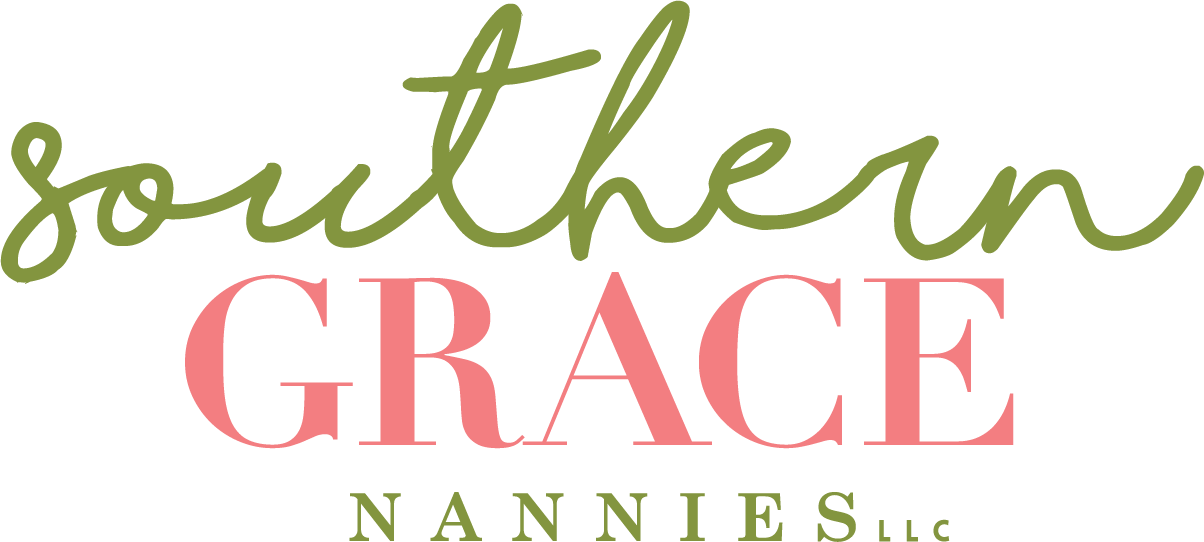 ApplicationApplications should be downloaded, completed and returned to Southern Grace Nannies via email as soon as possible.Name:Address:City:State & Zip:Cell phone:Email:Name, Address, Phone Number of closest relative. State their relationship to you.When is the best time to reach you?When are you available to begin working as a live-in nanny?How long can you stay?Where do you attend college and what year are you currently in?How did you hear about Southern Grace Nannies, LLC?The following questions will help us place you with the family that fits you the best. There is no wrong answer. Please be open and honest when answering questions. If you are uncomfortable answering any question please leave it blank.Why do you want to be a live-in nanny?Tell us about your childcare experience. Include babysitting, daycare, and volunteer work. Let me know the approximate date, ages of the children. and your role with them.What is the best thing about working with children?What is the worst thing about working with children?What are some of the activities you might do with a two year old?What would you say to a six year old who tells you, “You are not my mommy. I don’t have to listen to you!”How would you handle a behavior issue with a child?Are you comfortable with infants?What age group of children do you have the most experience with?What age group would you prefer to work with?Give an example of how you might take initiative of something while a nanny?On a scale from 1-10 how would you rate yourself when it comes to multitasking? (1 being not so great and 10 you can do it without any problem.)Tell us about your family.  How was discipline handled in your home?How would your best friend describe you?  What are your hobbies and interests?Do you speak any languages besides English?How would you deal with homesickness?In the last two years, have there been any events in your life that have or could have an effect on your ability to safely care for children? How is your driving record and would you be comfortable driving in New York?  Do you have a passport? If yes, what is the expiration? Are you comfortable supervising children in the water?Are you CPR, AED or Lifeguard certified? Can you cook? Would you be comfortable preparing meals for the family? Would you be comfortable grocery shopping for the family?Are you allergic to any animals?  Could you work in a home that had pets? Are you comfortable helping care for the pet?  Have you ever been convicted of a crime?Would you be comfortable working for a family that has a different faith or political opinion from your own?Have you received the Covid 19 vaccine? What area’s in the U.S are you interested in nannying in? Have you ever been to New York or (insert name of place you are wanting to nanny)?  How do you feel about living in a big city?What are your biggest concerns about being a nanny and living in (insert name of place you are wanting to nanny)?Is there anything else you’d like us to know about you?